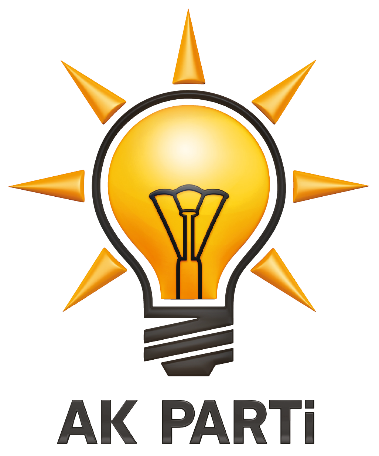 ADALET VE KALKINMA PARTİSİ KİŞİSEL VERİLERİN İŞLENMESİ HAKKINDAAYDINLATMA METNİGİRİŞAdalet ve Kalkınma Partisi olarak; veri sorumlusu sıfatıyla, kişisel verilerinizin, 6698 sayılı Kişisel Verilerin Korunması Kanunu (KVKK), Kişisel Verileri Koruma Kurumu düzenlemeleri ve sair mevzuat hükümleri çerçevesinde aşağıda yer alan bilgilendirme ve işlenmelerini gerektiren amaçlar çerçevesinde, bu amaçlar ile bağlantılı, sınırlı ve ölçülü olarak, tarafımıza bildirdiğiniz veya üçüncü kişilerce bildirildiği şekliyle kişisel verilerinizin doğruluğunu ve en güncel halini koruyarak işleyeceğimizi, kişisel verilerinize hukuka aykırı olarak erişilmesini önleme ve muhafazasını sağlama amacıyla, uygun güvenlik düzeyinde korumaya yönelik tüm teknik ve idari tedbirleri aldığımızı bildiririz. Bu metinle KVKK’nın 10. Maddesinden doğan; kişisel verilerin işlenme amaçları, işlenen kişisel verilerin kimlere ve hangi amaçlarla aktarılabileceği, kişisel veri toplamanın yöntemi ve hukuki sebebi, KVKK’nın 11. Maddesinde sayılan ilgili kişi hakları konularında aydınlatma yükümlülüğümüzü yerine getirmeyi amaçlamaktayız. Partimize üyelik başvurusunda bulunmuş olmanız nedeniyle kişisel verilerinizi işlememiz halinde; kişisel verilerinizi başta Siyasi Partiler Kanunu, Seçimlerin Temel Hükümleri ve Seçmen Kütükleri Hakkında Kanun, Cumhurbaşkanı Seçimi Kanunu, Milletvekili Seçimi Kanunu, Mahalli İdareler ile Mahalle Muhtarlıkları ve İhtiyar Heyetleri Seçimi Hakkında Kanun ve Türk Medeni Kanunu olmak üzere ilgili mevzuat hükümleri gereğince aşağıda 2. Maddede belirtilen hukuki sebeplere dayanılarak ve KVKK’nın 5. ve 6. maddelerinde belirtilen kişisel veri işleme şartları dahilinde; internet sitesi üzerinden veya AK PARTİ İl Başkanlığına şahsen başvuru yapılması kanallarıyla sözlü, yazılı veya elektronik ortamda toplamaktayız. Partimiz tarafından ilgili mevzuat hükümlerine göre işlenen ve aktarılan kişisel verilerin bir bölümü 6698 sayılı Kişisel Verilerin Korunması Kanunu’nun 5’inci maddesinin (2) numaralı fıkrasında hukuka uygunluk nedenlerinden (a) bendinde yer alan “kanunlarda açıkça öngörülme” ve ilgili kişinin ilgili kişinin özel nitelikli kişisel verisi olan “siyasi düşüncesi”nin işlenmesine neden olan kişisel veri işleme faaliyetleri bakımından ise Kanun’un 6’ncı maddesinin (3) numaralı fıkrasında yer alan “sağlık ve cinsel hayat dışındaki verilerin, Kanunlarda öngörülen hallerde ilgili kişinin açık rızası olmaksızın işlenmesi mümkündür” hükmü gereğince işlenmektedir. Bu durumda, tarafınızın açık rızası aranmaksızın kişisel verilerin işlenmesi mümkün olmaktadır.Partimize üyelik başvurusunda bulunmuş olmanız nedeniyle kişisel verilerinizi işlememiz halinde; elde ettiğimiz ve işlediğimiz kişisel verileriniz aşağıdaki gibidir:KİŞİSEL VERİLERİNİZİ HANGİ AMAÇLARLA İŞLİYORUZ?Tarafımızca hukuka uygun olarak toplanan kişisel verileriniz haklarınıza zarar verilmeden, KVKK’ nın 5. ve 6. maddelerinde belirtilen kişisel veri işleme şartları dahilinde aşağıda belirtilen amaç ve sebeplerle işlenmektedir: Siyasi Partiler Kanunu, Seçimlerin Temel Hükümleri ve Seçmen Kütükleri Hakkında Kanun, Cumhurbaşkanı Seçimi Kanunu, Milletvekili Seçimi Kanunu, Mahalli İdareler ile Mahalle Muhtarlıkları ve İhtiyar Heyetleri Seçimi Hakkında Kanun kapsamında işlenmesi öngörülmüş olan kayıt ve belgeleri düzenlemek, Bilgi işlem gereksinimlerini sağlamak ve buna ilişkin olarak sizlere gerekli bilgilerin aktarılması amacıyla iletişim kurmak,AK PARTİ iç politika ve prosedürlerine uymak,Talep ve şikâyet yönetimini sağlamak, Ulusal ve uluslararası yasal mevzuatın öngördüğü yükümlülüklere uymak, Siyasi parti faaliyetlerini yerine getirebilmekAmaçlarıyla 6698 sayılı Kanun’un 5. ve 6. maddelerinde belirtilen kişisel veri işleme şartları ve amaçları dahilinde işlenecektir.Kişisel verileriniz, ilgili mevzuatta belirtilen veya işlendikleri amaç için gerekli olan azami süre ve herhalde kanuni zaman aşımı süreleri kadar muhafaza edilecektir.İŞLENEN KİŞİSEL VERİLERİN KİMLERE VE HANGİ AMAÇLA AKTARILABİLECEĞİToplanan kişisel verileriniz; yukarıda belirtilen amaçların gerçekleştirilmesi ile sınırlı olmak üzere;İlgili kamu kurum ve kuruluşlarının talepleri doğrultusunda ve talep amaçlarıyla sınırlı olarak hukuken yetkili kamu kurum ve kuruluşlarına,Yürütülen soruşturma ve yapılan idari ve yasal işlemlerle ilgili olarak denetleyici ve düzenleyici kamu kurum ve kuruluşlarına, otoritelere, güvenlik ve istihbarat kurumlarına, adli makamlara ve emniyet teşkilatına, 6698 sayılı Kanun’un 8. ve 9. maddelerinde belirtilen kişisel veri işleme şartları ve amaçları çerçevesinde aktarılabilecektir.Yukarıda işlendiği belirtilen kişisel verileriniz ilgisiz üçüncü kişilerle paylaşılmamaktadır.KİŞİSEL VERİ SAHİBİNİN 6698 SAYILI KANUN’UN 11. MADDESİNDE SAYILAN HAKLARIKVKK’ nın 11. maddesi gereği bize şahsen, kimliğinizi ispat etmeniz kaydıyla, kişisel verileriniz ile ilgili;Hakkınızda kişisel veri işleyip işlemediğimizi öğrenebilir, eğer işliyorsak veya işlemişsek, buna ilişkin bilgi talep edebilirsiniz.Kişisel verilerinizin işlenme amacını ve bunların amacına uygun kullanılıp kullanılmadığı öğrenebilirsiniz.Kişisel verilerinizin yurt içi veya yurt dışına aktarılıp aktarılmadığını ve kimlere aktarıldığını öğrenebilirsiniz.Yanlış ve eksik kişisel verilerinizin düzeltilmesini ve bu verilerin aktarıldığı veya aktarılmış olabileceği alıcıların bilgilendirilmesini talep edebilirsiniz.Kişisel verilerinizin KVKK madde 7’de öngörülen şartlar çerçevesinde imha edilmesini (silinmesini, yok edilmesini veya anonim hale getirilmesini) talep edebilirsiniz. Ancak imha talebinizi değerlendirerek hangi yöntemin uygun olduğu somut olayın koşullarına göre tarafımızca değerlendirilecektir. Bu bağlamda seçtiğimiz imha yöntemini neden seçtiğimiz ile ilgili bizden her zaman bilgi talep edebilirsiniz.Kişisel verilerinizin aktarıldığı veya aktarılabileceği üçüncü kişilerin söz konusu imha talebiniz ile ilgili bilgilendirilmesini talep edebilirsiniz.Münhasıran bir otomatik sistem kullanılarak oluşturulmuş kişisel veri analizinizin sonuçlarına bu sonuçlar çıkarlarınıza aykırıysa itiraz edebilirsiniz.Kişisel verilerinizin kanuna aykırı olarak işlenmesi sebebiyle zarara uğramanız halinde zararın giderilmesini talep edebilirsiniz.Başvurunuzda yer alan talepleriniz, talebin niteliğine göre en geç otuz gün içinde ücretsiz olarak sonuçlandırılacaktır. Kişisel verilerinizin işlenmesi ile ilgili hususlarda başvurunuzu Veri Sorumlusuna Başvuru Usul Ve Esasları Hakkında Tebliğ ’in 5. maddesinde şartlara uymak kaydıyla aşağıdaki şekillerde yapabilirsiniz:Yazılı ve imzalı olarak (Yazılı olarak yapmak istediğiniz başvurularınızı, gerekli belgeleri ekleyerek veri sorumlusu olarak Adalet ve Kalkınma Partisi Genel Merkezi, Söğütözü Caddesi, No:6, Çankaya / ANKARA adresine ulaştırabilirsiniz.)Kayıtlı elektronik posta (KEP) adresinizden göndereceğiniz e-posta ileGüvenli elektronik imza veya mobil imza ile.İnternet sitemizde yer alan bize ulaşın kısmındaki başvuru formunu doldurarak.Talebinizin niteliğine ve başvuru yönteminize göre AK PARTİ tarafından başvurunun size ait olup olmadığının belirlenmesi ve böylece haklarınızı koruyabilmek amacıyla ek doğrulamalar istenebilir. Talebinizin niteliğine göre kimlik tespitine olanak sağlayacak bilgi ve belgelerin eksiksiz ve doğru olarak tarafımıza sağlanması gerekmektedir. İstenilen bilgi ve belgelerin gereği gibi sağlanmaması durumunda, AK PARTİ tarafından talebinize istinaden yapılacak araştırmaların tam ve nitelikli şekilde yürütülmesinde aksaklıklar yaşanabilecektir. Bu nedenle, başvurunuzun talebinizin niteliğine göre eksiksiz ve istenilen bilgileri ve belgeleri içerecek şekilde gönderilmesi gerekmektedir. Aksi takdirde, AK PARTİ kanuni haklarını saklı tuttuğunu beyan eder. VERİ KATEGORİZASYONUAÇIKLAMAKimlik BilgisiAd, soyad, doğum tarihi, cinsiyet, TC kimlik numarası.İletişim BilgisiTelefon numarası (Sabit hat ve GSM), açık adres bilgisi, e-posta adresi.Meslek- Eğitim Bilgisiİş tanımı / Meslek bilgisi, Öğrenim durumu, okul/ üniversite ismi, bölüm/program ismi, yabancı dil bilgisi.Görsel ve İşitsel BilgiFotoğraf.Banka Hesap / Kredi Kartı BilgisiIBAN numarası, hesap numarası, çalışılan banka, Kredi kartı bilgisi.Özel Nitelikli Kişisel VeriEngellilik durumu.Çalışma BilgisiPartideki görev ve unvan.DiğerŞehit yakınlığı, gazilik bilgisi.